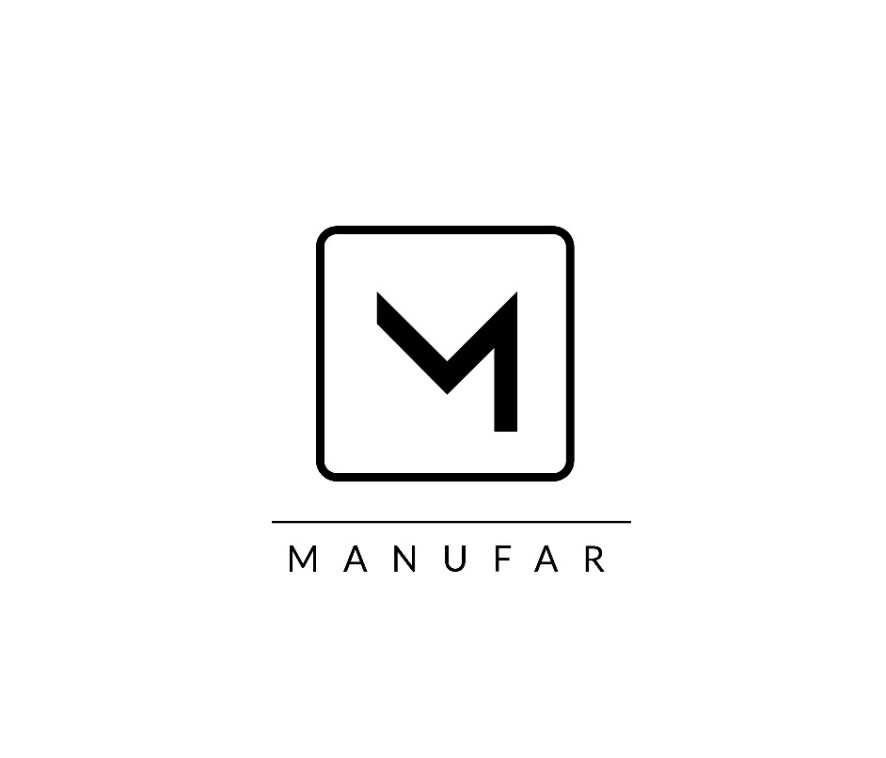 Instruction reproduction de clé
A envoyer à key@manufar.beDonnées de facturation:
 Adresse de livraison ( si différente)
Infos clé à reproduire: Dès réception de votre commande nous vous enverrons une confirmation de commande ainsi qu’une facture. Dès réception du paiement nous commanderons les clés à l’usine. Tenez compte du délai de livraison (les usines seront fermées mais nous pouvons introduire les commandes. Elles seront traitées 
« first in, first out »)
PrixSociétéNr de TvaNomPrénomAdresseCP + VilleNr de GsmEmailSociétéNr de TvaNomPrénomAdresseCP + VilleNr de GsmEmailMarque de la cléCode de la carteNombre de clé souhaitéMerci de joindre une copie de votre carte de propriété 
(recto-verso)Merci de joindre une copie de votre carte de propriété 
(recto-verso)ModelPrix hors TvaPrix Tva incluseFichet 787, 787S, 787Z en F3D90,00 €108,90 €Dom Sigma45,00 €54,45 €Dom Ix DAS49,00 €59,29 €Livraison par Bpost ou GLSGratuit durant la crise CoronaGratuit durant la crise Corona